Support for Fee Payment Application Form External Short Courses 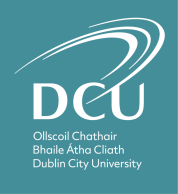 Name:School / Unit:Staff Number:Course:Course Organiser:Cost:Budget Code to be charged:Duration of course:Reasons and benefits of attending:Leave Requirements:Staff member Signature:Date:Head of School/Unit Signature:Date: Learning & Development, HR signature:Date: 